What to do1. Counting practice Write numbers 1 to 10 on large scraps of paper. Place them around the floor. Your child chooses a number to stand on. Keep taking turns and matching actions to numbers. Here are some good actions! Extension They have to do one less action than the number they choose! 2.  Working together Play Ten pegs on a Hanger as outlined belowYou need a coat hanger and ten clothes pegs (see below for suggestions).  Arrange ten pegs on the hanger; follow the instructions as shown.  Try these Fun-Time ExtrasMake a clapping pattern – 3 fast claps, 2 slow, then 2 fast.  Ask your children to count the number of claps.  This is really hard!  They create a clapping pattern for you to count. It’s not easy! Ten Pegs on a HangerYou need: number cards, 0 to 10 with two number 5s. Also, a metal coat hanger, ten clothes pegs and a tea-towel. (If you don’t have pegs, you can create the same effect by hanging paper clips or safety pins or even bracelets or hair ties from the coat hanger!)  How to playLay out the number cards face up.Peg ten pegs along the coat-hanger.  Count them along it, touching each one as you go. One, two, three, etc.Ask your child to turn around.  Cover some of the pegs by hanging the tea-towel over it.  The child must choose the number card to match the number of pegs hidden.  They show you. Reveal the hidden pegs – were they correct?  If so, they find the number card to match the pegs which were not hidden. 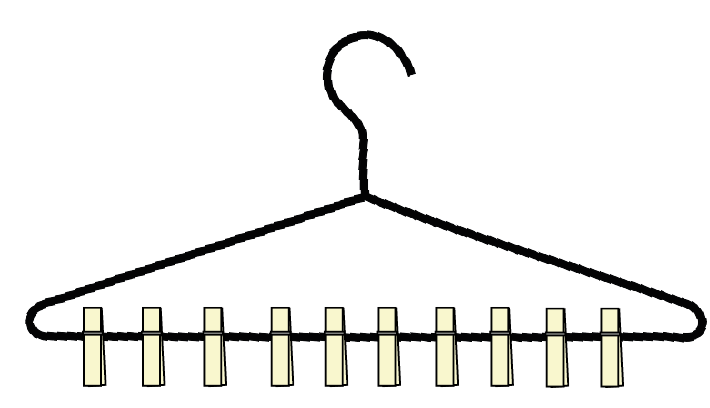 Write a matching addition for these pegs, e.g. 6 + 4 = 10Now play again, with you hiding a different number of pegs. Keep playing like this, perhaps taking turns to hide the pegs. They must do actions to match that number.  E.g. if they stood on 6, they may do six wing flaps! If they stood on 8, they might do eight bunny hops.Now they choose a different number to stand on. Then you have a turn.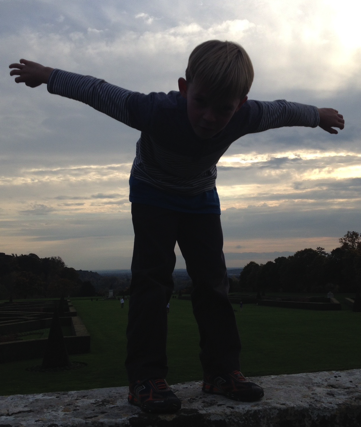 